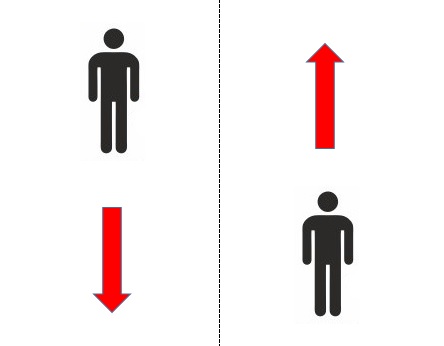 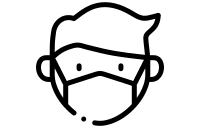 ZASŁOŃ USTA I NOSUWAGA!OBOWIĄZUJE RUCH PRAWOSTRONNY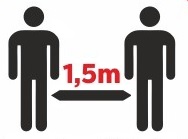 ZACHOWAJ BEZPIECZNY ODSTĘP